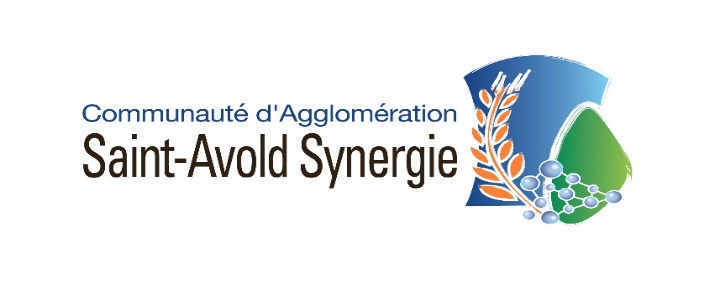 NOTE D’INFORMATION AU PUBLICEn raison des diverses mesures prises par le Gouvernement relatives à la lutte contre la propagation du Virus COVID-19 et son caractère pathogène et contagieux, un service minimum des services communautaires de la CASAS est assuré à compter de ce jour et ce jusqu’à nouvel ordre.En vue de respecter notamment les règles de distance et les rapports interpersonnels, le public est invité à contacter les services Communautaires, soit par téléphone soit par mail.Direction Générale : 	tél : 03 87 92 84 76	mail : communaute@agglo-saint-avold.frTéléphone : 0 800 400 402 pour les services suivants : Service technique et environnement/ordures ménagères :mail : technique@agglo-saint-avold.fr ou environnement@agglo-saint-avold.fr Service transport et urbanisme : mail : transport@agglo-saint-avold.frPolice municipale intercommunale : mail : policeintercommunale@agglo-saint-avold.frMorhange :  		tél : 03 87 86 48 40	mail : courrier.morhange@agglo-saint-avold.frA noter que le complexe nautique est fermé à compter de ce jour.Sur le réseau Transavold, seule la ligne 1 avec la navette express allant vers le Cora et la gare fonctionnera. Les autres lignes seront suspendues ce jour à partir de 14h.Nous vous remercions de votre compréhension.										Saint-Avold, le 16 mars 2020										Le Directeur Général des Services										H. BONNEFOIS